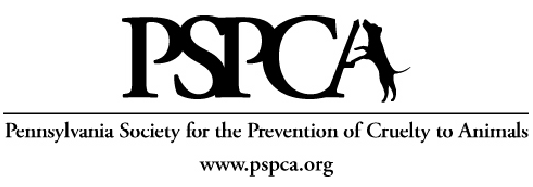 PSPCA Rescue Partner ApplicationRescue Partners are needed to join with the Pennsylvania SPCA (PSPCA) in order to alleviate overcrowding and to provide placement for animals whose current condition is not manageable in a shelter setting. Animals transferred to PSPCA Rescue Partners will be vaccinated with age-appropriate vaccinations. We prefer transport to be arranged by your agency but we will help as much as we can. In order to join as a PSPCA Rescue Partner, every item on the following form must be completed and requested documents must be submitted. Authorized Agents- This Rescue Partner authorizes the following persons to enter into a transfer agreement and to remove animals from PSPCA locations on behalf of the organization. List of all persons authorized to pick up animals and sign paperwork on this organization’s behalf: The PSPCA requires Rescue Partners to submit references for the review process- one reference from the veterinarian that provides care for the organization’s animals, and two references from shelters or other rescue groups from which the organization acquires animals. Please provide complete contact information for the following references. PSPCA Rescue Partners should be tax-exempt not-for-profit organizations with 501(c) 3 status. If your organization is accepting donations from the public, your organization must be 501(c) 3, in the process of obtaining 501(c) 3 status, or obtain 501(c) 3 statuses within one calendar year from join date, in order to partner with the PSPCA. *Please also submit a copy of 501(c) 3 certificate if applicable. If your organization does not have 501(c) 3 status, please provide an additional reference. This additional reference can be an adopter, a secondary vet, or a third shelter/rescue. PSPCA Rescue Partners with a shelter building or primary facility, or Rescue Partners that rely on a boarding facility, must be available for site inspection by PSPCA staff or authorized agents. PSPCA Rescue Partners must provide pre-adoption sterilization of all animals. Exceptions based on a veterinarian’s recommendation are appropriate and acceptable.  In the event that this occurs, please notify PSPCA staff. Supporting DocumentsPlease submit the following documents for review: Adoption application  Adoption contract Spay/neuter contract (if not included in adoption forms) Brochure and/or any published information about your organization  501(c) 3 status notice or certificate if applicableIf you have any questions about the application process, please contact:Maddie Bernstein – Foster & Rescue Coordinatormbernstein@pspca.org  267-231-5517Completed application and supporting documents should be emailed to:Maddie Bernstein at mbernstein@pspca.orgOr mailed toPSPCA, ATTN: Maddie Bernstein350 E. Erie Avenue Philadelphia, PA  19134(email is preferred to ensure our animals can find rescue as quickly as possible!)Thank you for your interest in helping the PSPCA to save the lives of the state’s homeless, orphaned and abandoned animals! You will be contacted shortly by a PSPCA staff member about the status of your application. Once you are an approved Rescue Partner, you will be able to rescue animals from the PSPCA headquarters in Philadelphia. Organization Name: Mailing Address:Physical Address:Email:Phone:Fax:Website:Group President or Director:Address:Home Phone:                                                                           Cell Phone:Email Address:Name:Phone Number:Position:Primary Veterinarian : Address:Phone:Relationship with Rescue/Services Typically Provided:Shelter/Rescue Reference #1- Organization Name : Primary Contact Person:Address:Phone:Relationship with Rescue:Shelter/Rescue Reference #2- Organization Name : Primary Contact Person:Address:Phone:Relationship with Rescue:501c3/ EIN # if available, or status of 501c3 incorporation:Additional Reference- Reference Type: 

Contact Name:Address:Phone:Does your rescue have a building/facility? Is it a network of foster homes? Does it use a boarding facility (if so, which?)PSPCA Rescue partners who are based in the state of Pennsylvania and are eligible for a Kennel License via PA Dog Law must provide proof of kennel licensure at the time of rescue application submission. Please provide pertinent and applicable information below:_____________________________________________________________________________________________________________________________________________________________________________________________________________________________________________________________________